COGNOME NOME:CLASSE II A								DATA: 21/4/2020Verifica di ItalianoPubblicitàAttenzione: utilizza questo file per le risposte. Questo è il testo della verifica.Ti invito a visualizzare due spot ricorrenti su due famosi marchi di acqua naturale: Lete e Rocchetta. Poi rispondi alle domande proposte. Quindi vai su Youtube e seleziona gli spot che hanno questo titolo (tieni presente che entrambi i marchi hanno molti spot con questo claim):Su YouTube: Acqua Lete presenta “Vita da cellule”Su YouTube: Acqua Rocchetta con Elena spot 2017Lo spot di Acqua Lete per la prima volta capovolge la prospettiva: i benefici e le proprietà dell’acqua vengono raccontati da un punto di vista inedito, quello delle cellule del nostro corpo.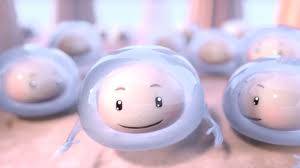 Chi sono le protagoniste dello spot? …………………………………………………..Perché sono dei “personaggi”? …………………………………………………………………………………………..Lo spot utilizza persone vere? …………………………………………………………………………………………….Hanno una vita propria e interagiscono con le proprietà dell’acqua: è vero secondo te? 	SI’	NO	NON L’HO CAPITOIn che modo lo spot ci comunica i vantaggi di quest’acqua? (più scelte con X)	* con un lungo discorso argomentativo,	* in modo spiritoso e leggero,	* con delicatezza e tenerezza,	* con una spiegazione scientifica,	* con sole immagini e musica.Qual è la caratteristica di questa acqua? ………………………………………………………………………….A tuo parere, perché “parlano delle cellule”?...................................................................……………………………………………………………………………………………………………………………………….Usano un linguaggio:	* chiaro, ma banale	* chiaro e sempliceUsano un tono:* aggressivo* convincente* pacato* decisoQuali colori dominano nelle immagini? ……………………………………………………………………………Perché? ……………………………………………………………………………………………………………………………Com’è la voce che accompagna lo spot? …………………………………………………………………………..Quale caratteristica dell’acqua viene valorizzata? (usa la X)	* il naturale equilibrio di calcio e sodio,	* il fatto che contenga poco sodio,	* il fatto che depuri da tossine,	* il fatto che nasca da una sorgente ad alta quota,	* il fatto che favorisca la digestioneE’ un’acqua ideale per:	* stare bene fisicamente	* per chi fa sportPer quali fasi della vita è particolarmente indicata? (scegli con X: più risposte, in base allo spot)* per i neonati* per gli studenti* per gli anziani* per tutti gli adulti* in gravidanza* per adulti sopra gli “-anta”* durante lo sport* durante la crescitaQual è il marchio di quest’acqua? ………………………………………………………….Qual è lo slogan? ……………………………………………………………………………………….Lo spot del 2017 di Acqua Rocchetta inizia con un’affermazione basilare e prosegue con l’indicazione dei benefici ottenuti bevendo quest’acqua.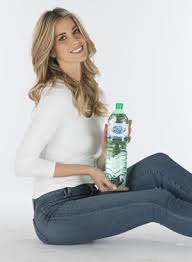 Elena Santarelli fa da ………………………………………………………….Perché, secondo te, Rocchetta sceglie questo personaggio per questa pubblicità’? …………..……………………………………………………………………………………………………………………………………………Qual è l’affermazione principale con cui inizia lo spot? ……………………………………………………..……………………………………………………………………………………………………………………………………………Quale beneficio si ottiene bevendo ogni giorno quest’acqua? ………………………………………….…………………………………………………………………………………………………………………………………………….……………………………………………………………………………………………………………………………………………In più quale beneficio si raggiunge, secondo Elena? …………………………………………………………..Vengono indicati gli elementi che compongono quest’acqua? SI’	      NO		NON L’HO CAPITOQual è il target a cui principalmente si rivolge questa pubblicità? (una sola scelta)* bambini* giovani* uomini* donne* anziani* tutti indistintamente* tutti gli sportiviPerché si rivolge principalmente a questo target, secondo te? ………………………………………..……………………………………………………………………………………………………………………………………………Dov’è ambientato lo spot? …………………………………………………………………………………………………Cosa si vede? ……………………………………………………………………………………………………………………..Quali sono gli # legati a questo spot? ………………………………………………………………………………..Quale “onomatopea” viene usata in questo spot e che ha contribuito al successo di questo marchio? ……………………………………………………….Qual è il marchio? ……………………………………………………………………………………………………………Qual è lo slogan? ……………………………………………………………………………………………………………..